Privacy Impact Assessment Formv 1.43Status Draft	Form Number	F-54643	Form Date	9/18/2013 10:56:01 AMQuestion	AnswerOPDIV:	TESTPIA Unique Identifier:	P-5860043-5069032a  Name:	Test 9-18-01The subject of this PIA is which of the following?3a Identify the Enterprise Performance Lifecycle Phase of the system.3b Is this a FISMA-Reportable system?Does the system include a Website or onlineGeneral Support System (GSS) Major ApplicationMinor Application (stand-alone) Minor Application (child) Electronic Information Collection UnknownOperations and MaintenanceYes NoYesapplication available to and for the use of the generalpublic?	NoIdentify the operator.POC Title	Head of Clinical and Translational InformaticsPoint of Contact (POC):POC Name	Jose Galvez, MD POC Organization NCI CBIITPOC Email	jose.galvez@nih.gov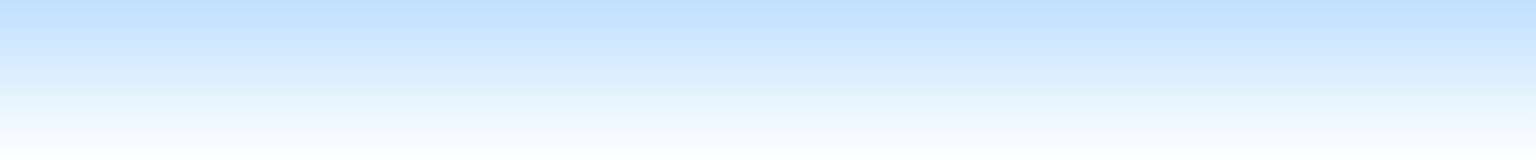 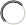 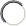 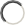 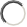 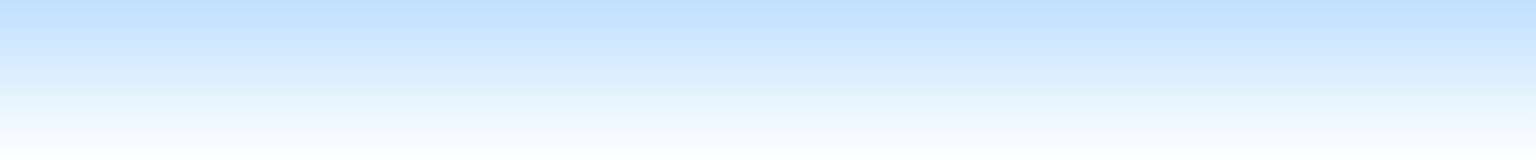 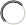 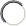 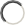 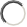 POC Phone	240-276-5206Is this a new or existing system?Does the system have Security Authorization (SA)?8a  Date of Security Authorization	4/10/2014Describe the purpose of the system.The CTRP Database provides a comprehensive real-time view of the state of NCI-funded cancer clinical trials, which enables NCI to make informed prioritization decisions via disease- specific steering committees. Accordingly, this resource allows the NCI to manage its portfolio of cancer clinical research investments effectively; consolidate and streamline existing reporting to individual programs within the NCI by aggregating the information already collected and eliminating the need for redundant submissions to the NCI; comply with regulatory reporting requirements when acting as the sponsor of FDA-regulated clinical investigations; prepare the detailed performance, financial management and administrative accountability reports required of Executive Branch agencies, including those required by Executive Orders or OMB Circulars, Memoranda and Guidelines; and provide appropriate public access to cancer research information.Describe the type of information the system willcollect, maintain (store), or share. (Subsequent questions will identify if this information is PII and askabout the specific data elements.)Provide an overview of the system and describe theinformation it will collect, maintain (store), or share, either permanently or temporarily.Does the system collect, maintain, use or share PII?Yes NoIndicate the type of PII that the system will collect or maintain.Social Security Number	Date of BirthName	Photographic Identifiers Driver's License Number	Biometric Identifiers Mother's Maiden Name	Vehicle Identifiers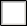 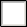 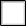 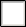 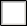 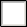 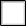 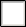 E-Mail Address	Mailing AddressPhone Numbers	Medical Records NumberMedical Notes	Financial Account InfoCertificates	Legal DocumentsEducation Records	Device IdentifiersMilitary Status	Employment StatusForeign Activities	Passport Number Taxpayer IDIndicate the categories of individuals about whom PII is collected, maintained or shared.Employees Public CitizensBusiness Partners/Contacts (Federal, state, local agencies) Vendors/Suppliers/ContractorsPatientsOtherHow many individuals' PII is in the system?	100,000-999,999For what primary purpose is the PII used?Describe the secondary uses for which the PII will be used (e.g. testing, training or research)The PII collected is part of a set of study subject information which the NCI will use to determine accrual demographics across the NCI portfolio, helping to ensure equal access to NCI trials.Describe the function of the SSN.20a Cite the legal authority to use the SSN.Identify legal authorities governing information use and disclosure specific to the system and program.Are records on the system retrieved by one or moreYesPII data elements?	No22aIdentify the number and title of the Privacy Act System of Records Notice (SORN) that is being used to cover the system or identify if a SORN is being developed.Published: Published: Published:In ProgressDirectly from an individual about whom the information pertainsIdentify the sources of PII in the system.Government SourcesNon-Government SourcesIn-Person Hard Copy: Mail/FaxEmail Online OtherWithin the OPDIV Other HHS OPDIV State/Local/TribalForeign                  Other Federal EntitiesOtherMembers of the Public23a Identify the OMB information collection approval number and expiration date.Commercial Data Broker Public Media/InternetPrivate SectorOtherIs the PII shared with other organizations?Yes NoWithin HHS24a Identify with whom the PII is shared or disclosed and for what purpose.Only designated, appropriate NCI program and administrative employee and contractor staff will have full access to the data within the CTRP Database for purposes of portfolio management and compliance with regulatory and administrative reporting obligations. Access will be limited to those with a direct need to access the data. Access will be granted to non-Federal staff under a non-disclosure agreement and staff will be given mandatory privacy and security trainingIndividual submitters to the CTRP Database will have full access to information they have submitted.Other Federal Agency/AgenciesState or Local Agency/AgenciesPrivate Sector24bDescribe any agreements in place that authorizes the information sharing or disclosure (e.g. Computer Matching Agreement, Memorandum of Understanding (MOU), or Information Sharing Agreement (ISA)).24cDescribe the procedures for accounting for disclosuresDescribe the process in place to notify individualsthat their personal information will be collected. If no prior notice is given, explain the reason.Is the submission of PII by individuals voluntary or mandatory?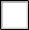 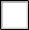 Describe the method for individuals to opt-out of thecollection or use of their PII. If there is no option to object to the information collection, provide areason.Voluntary MandatoryPII is not collected directly from individuals, but from the Principal Investigator or Study Coordinator. The information required from the individual is agreed upon during the Informed Consent process of enrollment.Describe the process to notify and obtain consent from the individuals whose PII is in the system when major changes occur to the system (e.g., disclosureand/or data uses have changed since the notice at the time of original collection). Alternatively, describe why they cannot be notified or have their consent obtained.Describe the process in place to resolve an individual's concerns when they believe their PII hasbeen inappropriately obtained, used, or disclosed, or that the PII is inaccurate. If no process exists, explain why not.Describe the process in place for periodic reviews ofPII contained in the system to ensure the data's integrity, availability, accuracy and relevancy. If noprocesses are in place, explain why not.NCI has no means to identify or contact the individuals whose PII is in the system. The Principal Investigator and/or Study Coordinator would be notified via the CTRP website and could contact the individuals.Personally identifiable information will be made available to designated, appropriate NCI employee and contractor staff for purposes ofIdentify who will have access to the PII in the system and the reason why they require access.Usersportfolio management and compliance with regulatory and administrative reporting obligations. Individual submitters will have full access to information they have submitted.Administrators	System AdministrationDevelopersContractorsPerform services as required, primarily management of submitted data by clinical protocol abstraction staffOthersDescribe the procedures in place to determine whichsystem users (administrators, developers, contractors, etc.) may access PII.Describe the methods in place to allow those withaccess to PII to only access the minimum amount of information necessary to perform their job.Identify training and awareness provided to personnel (system owners, managers, operators,contractors and/or program managers) using the system to make them aware of their responsibilitiesfor protecting the information being collected and maintained.Describe training system users receive (above andbeyond general security and privacy awareness training).N/ADo contracts include Federal Acquisition Regulationand other appropriate clauses ensuring adherence to privacy provisions and practices?Describe the process and guidelines in place withregard to the retention and destruction of PII. Cite specific records retention schedules.Yes NoDescribe, briefly but with specificity, how the PII willbe secured in the system using administrative, technical, and physical controls.Identify the publicly-available URL:Does the website have a posted privacy notice?Is the privacy policy available in a machine-readableYes NoYes40a41format?Does the website use web measurement and customization technology?No Yes NoTechnologies	Collects PII?Yes41aSelect the type of website measurement and customization technologies is in use and if it is used to collect PII. (Select all that apply)Web beaconsWeb bugs Session CookiesPersistent CookiesOther...No Yes No Yes No Yes No Yes NoDoes the website have any information or pages directed at children under the age of thirteen?Does the website contain links to non- federal government websites external to HHS?Yes NoYes No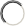 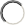 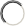 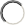 REVIEWER QUESTIONS: The following section contains Reviewer Questions which are not to be filled out unless the user is an OPDIV Senior Officer for Privacy.Reviewer Questions	AnswerYes1	Are the questions on the PIA answered correctly, accurately, and completely?NoReviewerNotesReviewer Questions	Answer2ReviewerNotes3ReviewerNotesDoes the PIA appropriately communicate the purpose of PII in the system and is the purpose justified by appropriate legal authorities?Do system owners demonstrate appropriate understanding of the impact of the PII in the system and provide sufficient oversight to employees and contractors?Yes NoYes NoYesDoes the PIA appropriately describe the PII quality and integrity of the data?ReviewerNotesIs this a candidate for PII minimization?ReviewerNotesDoes the PIA accurately identify data retention procedures and records retention schedules?ReviewerNotesAre the individuals whose PII is in the system provided appropriate participation?ReviewerNotesDoes the PIA raise any concerns about the security of the PII?ReviewerNotesNoYes NoYes NoYes NoYes No9ReviewerNotesIs applicability of the Privacy Act captured correctly and is a SORN published or does it need to be?Yes NoYesIs the PII appropriately limited for use internally and with third parties?ReviewerNotesDoes the PIA demonstrate compliance with all Web privacy requirements?ReviewerNotesNoYes No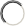 